\\\\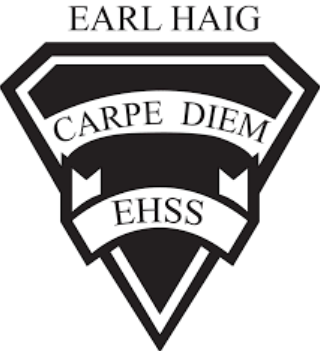 Course Outline and Evaluation SummaryCourse Code: ESLDO8Title of Course: English As a Second Language Level DDepartment: English As a Second Language2022-2023416-395-3210Course DescriptionThis course prepares students to use English with increasing fluency and accuracy in classroom and social situations and to participate in Canadian society as informed citizens. Students will develop the oral-presentation, reading, and writing skills required for success in all school subjects. They will extend listening and speaking skills through participation in discussions and seminars; study and interpret a variety of grade-level texts; write narratives, articles, and summaries in English; and respond critically to a variety of print and media texts.Course EvaluationCourse EvaluationCourse EvaluationCourse EvaluationCourse EvaluationCourse EvaluationCourse evaluations incorporate one or more of the achievement categories (KICA). A brief description of each category can be found here. The final grade is calculated using the weighted percentages below.Course evaluations incorporate one or more of the achievement categories (KICA). A brief description of each category can be found here. The final grade is calculated using the weighted percentages below.Course evaluations incorporate one or more of the achievement categories (KICA). A brief description of each category can be found here. The final grade is calculated using the weighted percentages below.Course evaluations incorporate one or more of the achievement categories (KICA). A brief description of each category can be found here. The final grade is calculated using the weighted percentages below.Course evaluations incorporate one or more of the achievement categories (KICA). A brief description of each category can be found here. The final grade is calculated using the weighted percentages below.Course evaluations incorporate one or more of the achievement categories (KICA). A brief description of each category can be found here. The final grade is calculated using the weighted percentages below.Term Work:A variety of tasks where you show your learning and have marks assigned using the Achievement Categories/StrandsA variety of tasks where you show your learning and have marks assigned using the Achievement Categories/StrandsSummativeEvaluation:Marked summative tasks which assess your learning on the entire courseMarked summative tasks which assess your learning on the entire course70%21%Reading30%10%Culminating Task70%21%Writing30%10%Culminating Task70%14%Listening and Speaking30%20%Final Exam 70%14%Socio-cultural Competence and Media Literacy30%20%Final Exam Learning SkillsLearning skills provide Information to help students understand what skills, habits & behaviors are needed to work on to be successful. These are not connected with any numerical mark. A brief description of each skill can be found here.Responsibility, Organization, Independent Work, Collaboration, Initiative and Self-RegulationE – Excellent    G – Good    S – Satisfactory    N – Needs ImprovementRequired MaterialsAny educational resource required for this course will be provided by the school. It is the student’s responsibility to come to class with these materials.School/Departmental/Classroom ExpectationsAttendance: The student is expected to attend class on time. Parents/guardians will be contacted if lates/attendance becomes an issue/hindrance. If the student knows about an absence in advance, they should contact the teacher.Plagiarism/Cheating: A mark of 0 will be assigned for any work submitted that does not belong to the student. A mark of 0 will be assigned to a student who was found to have cheated. Parents/guardians will be informed.Missed Work: If a student is absent from class, (e.g. illness, sports team) it is their responsibility to find out what they have missed and to catch up. The student is responsible for completing all of the work that was missed due to an absence. If a student misses an assignment or test without a legitimate explanation and documentation, marks up to and including the full value of the evaluation may be deducted. Make-up tests must be arranged to be written.Late Work: Late work may result in a deduction of marks up to and including the full value of the evaluation.Course Assessment TasksCourse Assessment TasksCourse Assessment TasksCourse Assessment TasksUnit/Topic/StrandBig IdeasMajor Assignments / EvaluationsEstimated DurationUnit 1: All About MeIntroductory exerciseIntroduction to EHSSIn this unit, students will be able to communicate in writing and orally about who they are. Students will also have the opportunity to get to know their fellow classmates and, in turn, this will allow the teacher to get to know them. Students will also learn how to communicate appropriately with their peers in a variety of social and classroom contexts. Students will gain knowledge about their school and the Ontario Secondary School System. Students will also be given the study skills they need to help them be successful. Spontaneous Conversation Diagnostic Testing10-20 hoursUnit 2: Short Stories/Poetry /MythologyIncludes:I Live in a Language Not MineLamb to the SlaughterI was a Teenage IngenueMyselfGreek and Roman MythologyPoetryIn this unit, students will learn to read various short stories, myths and  poems. Students will have the opportunity to learn and expand  some of the literary elements of a short story. Students will also  be able to increase their vocabulary bank.Literary Terms QuizReading and Writing QuizzesVocabulary QuizzesPoetry Assignment Oral retelling of a Story AssignmentReading Comprehension QuestionsUnit Test Listening Test10-20 hoursUnit 3: Novel StudyShatteredThe OutsidersRoad to ChlifaChild of DandelionIn this unit, students will read a novel. Students will use the reading strategies taught to them to be able to communicate what they have read in class.  Students will also be able to apply and expand the literary terms taught to them in the previous unit.Vocabulary QuizzesFour Paragraph Essay Written/Oral Presentation AssignmentReading and Writing QuizzesUnit Test on the Novel10-20 hoursUnit 4: PlayStudents will study William Shakespeare’s A Midsummer Night’s DreamReading Comprehension questionsQuizzesUnit TestFour paragraph essay 10-20 hoursUnit 5: Socio-cultural and Media Component A Beginning Look at Canada: The GovernmentorMedia: Body ImageIn this unit students learn about :Canada’s Government: The Federal Government, The Provincial Government and The Municipal GovernmentThe focus of the Media Unit will be Body ImageContent QuizzesAssignment(s)Unit TestPowerpoint Presentation10-20 hoursUnit  6:Integrated GrammarStudents will learn to correctly use the grammatical structures and conventions of written English that are appropriate for this level. This unit is intertwined with all the other units as opposed to being taught separately as this allows students the opportunity to apply it to their written work.  Grammatical structures that will be explored include: nouns, pronouns, verbs, adjectives, adverbs and transitional words.Evaluated during the reading comprehension and writing units.interwovenUnit 7:Summative ActivityCulminating Tasks:Novel PresentationIn-class examStudents will successfully demonstrate their ability to write a scaffolded four paragraph essay. In this writing piece students should be able to organize and link their ideas by using appropriate grammar and punctuation. Students will read and show comprehension of  a reading passage. Students will also create an oral presentation.Oral presentation on an independent novelReading Comprehension ExamWriting Exam10-20 hours